Бог ли Иисус (часть 1 из 4)Библия говорит, что Бог – не человек. «Бог – не человек…» («Числа 23:19).«Ибо Я Бог, а не человек…» («Осия» 11:9).Библия часто называет Иисуса человеком: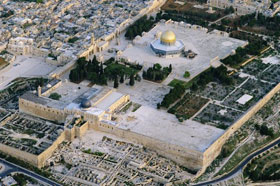 «…человек, который сказал тебе правду…» («Евангелие от Иоанна» 8:40).«Мужи Израильские! Выслушайте слова сии: Иисуса-назаретя́нина, человека, накоторого Бог открыто указал вам посредством могущественных дел, предзнаменований и знамений, которые Бог совершил через него среди вас, как вы и сами знаете» («Деяния» 2:22).«Ибо Он назначил день, в который будет праведно судить вселенную, посредством предопределенного Им Мужа»  («Деяния» 17:31)«…человек Христос Иисус…» («1-е Тимофею» 2:5).Таким образом, Бог – не человек, а Иисус, да благословит его Господь, был человеком, а значит – не Богом.Библия говорит, что Бог – не сын человека:« Бог не человек, чтоб Ему лгать, и не сын человеческий, чтоб Ему изменяться» («Числа 23:19»).Библия часто называет Иисуса «сыном человека»:«…так и Сын Человеческий будет в сердце земли три дня и три ночи»(«Евангелие от Матфея»12:40).«…ибо приидет Сын Человеческий» («Евангелие от Матфея»116:27).«Но чтобы вы знали, что Сын Человеческий имеет власть на земле»(«Евангелие от Марка» 2:10).«…потому что Он есть Сын Человеческий» (Иоаннн 5:27).Ветхий Завет, говоря о человеке, также многократно использует «сын человеческий» (Иов 25:6; Псалтирь 144:12; Иезекииль 2:1;2:3;2:6;2:8;3:3-4;3:10;3:17;3:25). Господь противоречил бы Самому Себе утверждая сначала, что Он не есть сын человеческий, а потом превратившись в такового. Всевышний не создает  путаницы. Как мы видим, люди так же, как и Иисус, названы «сын человеческий», чтобы разграничить между ними и Богом, который не является «сыном человеческим» согласно Библии.3.      В Библии Иисус отрицает свою божественностьВ Евангелии от Луки (18:19) Иисус возражает человеку, назвавшему его «благий»: «Что ты называешь Меня благим? Никто не благ, как толькоодин Бог»В Евангелии от Матфея (19:17) также говорится: «Что ты называешь Меня благим? Никто не благ, как только один Бог. Если же хочешь войти в жизнь вечную, соблюди заповеди»Иисус не учил людей называть себя Богом. Иначе вышло бы, что он возносит человека. Напротив, Иисус принижал человека, утверждал, что он не имеет права называться благим. Таким образом, Иисус отрицал свою божественность.4. Библия утверждает, что Бог величественнее Иисуса «…Ибо Отец мой более меня…» (Иоанн 14:28). «Отец Мой, Который дал Мне их, больше всех…» (Иоанн 10:29).Иисус не может быть Богом, если Бог более него. Вера христиан в равенство Бога и сына прямо противоположна словам Иисуса.5. Иисус никогда не призывал учеников поклоняться себе или Святому Духу, но одному только Богу. «Он сказал им: когда молитесь, говорите: Отче наш, сущий на небесах!» (Лука 11:2).«Истинно говорю вам: о чем ни попросите Отца во имя Мое, даст вам» (Иоанн 16:23).«Но настанет время и настало уже, когда истинные поклонники будут поклоняться Отцу в духе и истине, ибо таких поклонников Отец ищет Себе» (Иоанн 4:23).Будь Иисус Богом,  он настаивал бы на поклонении себе. Но, поскольку  Иисус повелевал поклоняться Богу, он сам Богом не является.  6. Библия говорит: Иисус признавал, молился и поклонялся только истинному Богу.Иисус обращался к Богу со словами: «Сия же есть жизнь вечная, да знают Тебя, единого истинного Бога, и посланного Тобою Иисуса Христа» (Иоанн 17:3).Иисус выстаивал ночи в молитве: «В те дни взошел Он на гору помолиться и пробыл всю ночь в молитве к Богу» (Лука 6:12).…ибо:« …Сын Человеческий не для того пришел, чтобы Ему служили, но чтобы послужить…» (Матфей 20:28).Как молился Иисус?«Пал на лице Свое, молился и говорил: Отче Мой!...» (Матфей 26:39).Даже Павел писал: «Он, во дни плоти Своей, с сильным воплем и со слезами принес молитвы и моления Могущему спасти Его от смерти; и услышан был за Свое благоговение» (К Евреям 5:7).Кому молился Иисус, пав ниц с сильным воплем и слезами? Неужели себе? Неужели он молил самого себя о спасении?  Ни один человек,  здравый или безумный, не молится себе! Иисус молился единственному настоящему Богу. Иисус служил Тому, Кем был послан.  Что может быть более ясным доказательством тому, что он не был Богом?Господь в Коране подтверждает, что Иисус поклонялся только Одному Богу:«Воистину, Аллах – мой Господь и ваш Господь. Поклоняйтесь же Ему, ибо таков прямой путь!» (Коран 3:51).(часть 2 из 4)7.      Библия говорит, что ученики Иисуса не считали его Богом.В главе "Деяния апостолов" в Библии описывается деятельность апостолов в течение тридцати лет после вознесения Иисуса, мир ему, на небеса. За этот период  они никак не обожествляли его. К примеру, Петр, обращаясь к людям, сказал:«Мужи Израильские! Выслушайте слова сии: Иисуса-назаретя́нина, человека, на которого Бог открыто указал вам посредством могущественных дел, предзнаменований и знамений, которые Бог совершил через него среди вас, как вы и сами знаете» (Деяния  2:22).Для Петра Иисус был служителем Господа (Матфей 12:18):«Бог Авраама, Исаака и Иакова, Бог наших отцов, прославил своего Служителя, Иисуса…» (Деяния 3:13).. «… Бог, воздвигнув своего Служителя...» (Деяния 3:26).Возражая властям, Петр говорил: «Мы должны подчиняться Богу как правителю, а не людям. Бог наших отцов воскресил Иисуса…» (Деяния 5:29-30).Ученики молились Богу, как того и повелевал Иисус (Лука 11:2) и считали Иисуса слугой Бога.«Услышав это, они единодушно возвысили голоса к Богу и сказали: «Владыка Господь, ты сотворил небо, землю, море и всё, что в них» (Деяния 4:24). «...твоего святого служителя Иисуса, которого ты помазал» (Деяния 4:27).«…именем твоего святого служителя Иисуса» ( Деяния 4:30).Именно служителем и рабом Иисус представляется в Коране:«Поистине, я – раб Аллаха» (Коран 19: 30)8.      Библия называет Иисуса божьим служителем, избранным, любимцем.«Вот мой служитель, которого я избрал, тот, кого я люблю и кого одобряет моя душа!» (Матфей 12:18).  Поскольку Иисус – служитель Бога, он не может быть Богом.9.      Библия говорит, что Иисус ничего не делал от себя.«…Сын ничего не может делать сам от себя, но только то, что, как он видит, делает Отец…» (Иоанн 5:19).«Я ничего не могу делать сам от себя…» (Иоанн 5:30).Иисус не считал себя равным Богу. Напротив, он подчеркивал, что не в силах совершить что-либо самостоятельно.10.    Библия утверждает, что Господь творил чудеса через Иисуса, а Иисус был ограничен в возможностях.«Когда народ увидел это, его охватил страх, и он стал прославлять Бога, который дал людям такую власть» (Матфей 9:8).«Иисуса-назаретя́нина, человека, на которого Бог открыто указал вам посредством могущественных дел, предзнаменований и знамений, которые Бог совершил через него…» (Деяния 2:22).«…Бог помазал его святым духом и силой и он ходил по стране, делая добро и исцеляя всех угнетаемых Дьяволом, потому что Бог был с ним» (Деяния 10:38).Будь Христос Господом, Библия открыто сказала бы, что Иисус сам  творил чудеса, и не упоминала бы Бога.  Но поскольку Господь оказывал ему помощь, Он величественнее Иисуса.Также Иисус был ограничен в способностях совершать чудо. Однажды ему не удалось исцелить слепого с первого раза и пришлось попытаться снова (Марк 8:22-26)  Однажды женщина, долгое время страдающая кровотечением, подошла к Иисусу в толпе, коснулась его верхней одежды и тут же исцелилась. Иисус не увидел, кто дотронулся до него:«Иисус, сразу же почувствовав, что из него вышла сила, обернулся в толпе и спросил: «Кто прикоснулся к моей верхней одежде?» (Марк 5:30).«И он не совершил там никаких могущественных дел, только возложил руки на нескольких больных и исцелил их» (Марк 6:5).Очевидно,  что Господь не может быть ограничен в чем бы то ни было. Способность творить чудеса была не от самого Иисуса.11.    Библия говорит, что в минуты слабости ангелы поддерживали Иисуса. Господь, как известно, не нуждается в поддержке.«Тогда ему явился с неба ангел и укрепил его» (Лука 22:43).«Он пробыл в пустыне сорок дней, искушаемый Сатаной, и был там со зверями, и ангелы служили ему» (Марк  1:13).Человек нуждается в поддержке и укреплении, Господь – нет. Он -всемогущий. Если Иисусу требовалось укрепление, он не может быть Богом.12.   Библия говорит, что Иисус хотел исполнить Волю Бога, но не свою волю.«…пусть будет не моя воля, а Твоя» (Лука 22:42).«Я стремлюсь исполнять не свою волю, а волю пославшего меня» (Иоанн 5:30).«Ведь я сошёл с неба не для того, чтобы исполнять свою волю, но чтобы исполнять волю пославшего меня» (Иоанн  6:38).Разве могут члены равной Троицы быть подчиненными или неровными друг другу? Имея разную волю («я стремлюсь исполнить не свою волю»), подчиняются ли они друг другу беспрекословно («волю того, кто послал меня»)?  Иисус говорит, что подчинил кому-то свою волю, но, согласно идее Троицы, все они должны иметь одну и ту же волю. Должен ли кто-то из Троицы отказываться от собственной воли ради воли другого? 13.    В Библии Иисус разделяет между своим свидетельством и свидетельством Бога.Иисус отзывался о себе и о Боге как о двух, но не одном и том же«Я сам свидетельствую о себе, и свидетельствует обо мне пославший меня Отец» (Иоанн 8:18).«Пусть ваши сердца не тревожатся. Проявляйте веру в Бога и в меня проявляйте веру» (Иоанн 14:1).Будь Иисус Богом, он не разделял бы между Ним и собой. (часть 3 из 4)14. Библия говорит, что Иисус подчинялся Богу. «Но хочу, чтобы вы знали, что каждому мужчине глава — Христос, женщине глава — мужчина, а Христу глава — Бог» (1-е Коринфянам 11:3).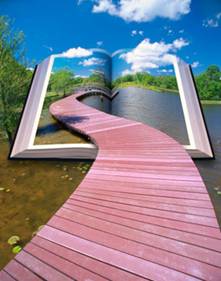 «Когда же всё будет покорено ему, тогда и сам Сын покорится Тому, кто покорил всё ему, чтобы Бог был всем для всех» (1-е Коринфянам 15:28).Поскольку Иисус подчинялся Богу, он не есть Бог.15.    Согласно Библии, знание и мудрость Иисуса возрастали. Господь же – всемогущ и не нуждается в каком-либо дополнительном знании.«Велик наш Господь и велика сила его, Его разум неисследим»(Псалом 147:5).«Между тем Иисус рос, становился всё мудрее» (Лука 2:52).Всевышнему, как известно, нет надобности познавать и становиться мудрее.«Хотя он был Сыном, он научился послушанию через страдания, которые испытал» (Евреям 5:8).16.    Библия говорит, что знания Иисуса были ограничены. Бог же обладает бесконечным знанием. «О том дне или часе не знает никто: ни ангелы на небе, ни Сын, а знает только Отец» (Марк 13:32).Поскольку Иисус, мир ему и благословение Бога,  не знал (о Часе), он не мог быть всезнающим, а значит – Господом, чье знание не знает предела.17.    Библия говорит, что Иисус был искушаем. Искушение не свойственно Богу.«…Который был испытан во всём, подобно нам, но остался безгрешным» (Евреям 4:15).«…Потому что Бога невозможно испытать злом…» (Иаков 1:13).Поскольку Господа нельзя испытать, а Иисус был испытан, Иисус не есть Бог.18.    По Библии, учение Иисуса было от Бога, а не от самого Иисуса.«Иисус же сказал им: "То, чему я учу,— не моё, а того, кто меня послал"» (Иоанн 7:16).  Будь Иисус Богом, он не говорил бы такого, ибо учение принадлежало бы ему.19.    Библия говорит, что  Иисус умер, но Бог не может умереть.Иисус умер, говорит Библия. Господь же не может умереть.Римляне 1:13 и другие стихи говорят, что Бог бессмертен.  Бессмертен – значит, не подвластен смерти.  Этот термин применяется только к Богу.20.    Иисус жил благодаря Богу, утверждает Библия.«…Я живу благодаря Отцу…» (Иоанн 6:57).Иисус не может быть Богом, ибо от Бога зависело его существование.21.    Библия говорит, что  сила Иисуса была ему дарована.«Мне дана вся власть на небе и на земле» (Матфей 28:18).Господь – всемогущ. Никто не одаривает Его силой. Иначе Он не был бы Богом. Значит, Иисус – не Господь.22.    Иисус был обучаем и повелеваем Богом.«Как научил меня Отец, так и говорю» (Иоанн 8:28).«Отец, который послал меня, дал мне заповедь о том, что именно я должен сказать» (Иоанн 12:49).«Как и я соблюдаю заповеди Отца» (Иоанн 15:10).Никто не может поучать Всевышнего, иначе Он не был бы всезнающим. Поскольку  Иисусу повелевал Бог и учил его, Иисус не мог быть самим Богом.  Учитель и ученик, приказывающий и повинующийся – не одно и то же.23.    Библия называет Иисуса Господом.«…Бог сделал его Господом и Христом…» (Деяния 2:36).Слово «Господь»  употребляется  в Библии в разных значениях. Также и другие, помимо Иисуса, называются «господом» (греческое слово kurios).  Например:1)    владельцы (Матфей 20:8) (в русском переводе Библии – господин).2)    хозяева дома (Марк 13:35) (в русском переводе Библии –хозяин).3)    владельцы рабов (Матфей 10:24) (в русском переводе Библии – господин).4)    мужья (1-е Петра 3:6) (в русском переводе Библии – господин).5)    сын назвал отца господином (Матфей 21:30) (в русском переводе Библии – господин).6)    римского императора (Деяния 25:26) (в русском переводе Библии – господин)7)    представителя римской власти Пилата  (Матфей 27:63) (в русском переводе Библии – господин).“Господь” и  “Бог” – не одно и то же.  Слово “Господь” (греческое слово kurios)  – мужского рода,  звание уважаемого и благородного человека, неоднократно используется в Библии.  Будь Иисус Богом, то библейское выражение “сделал Господом”  не имело бы смысла.24.    Библия говорит, что Иисус был ниже ангелов.«…Но видим, что Иисус, который был поставлен немного ниже ангелов…» (Евреям 2:9).Бог, Создатель ангелов, не может быть ниже Своих творений, каковым являлся Иисус. Следовательно, Иисус – не Бог.25.    Библия говорит, что Иисус называл Отца «Мой Бог».«Боже Мой, Боже Мой! для чего Ты Меня оставил?» (Матфей 27:46).«…Восхожу к Отцу Моему и Отцу вашему, и к Богу Моему и Богу вашему» (Иоанн 20:17).«…В храме Бога Моего, и он уже не выйдет вон; и напишу на нем имя Бога Моего и имя града Бога Моего, нового Иерусалима, нисходящего с неба от Бога Моего…» (Откровение 3:12).Иисус не считал себя Богом. Его Бог – это Бог, которого почитаем и поклоняемся мы сами.26.    Библия говорит, что Бога нельзя увидеть. Иисуса же видели все!«Бога не видел никто никогда» (Иоанн 1:18).(часть 4 из 4)27.    Дважды Иисуса называли Богом, но он отрицал это.Как приходит в Библии, иудеи дважды обвиняли Иисуса в желании выдать себя за Бога или  равного Ему. Если бы Иисус, мир ему, действительно называл себя Богом, подобные обвинения звучали бы в его адрес гораздо чаще.  В обоих случаях  Иисус опровергал данные слова. Когда ему сказали, что он равен Богу, Иисус тотчас же ответил:«…Истинно, истинно говорю вам: Сын ничего не может творить Сам от Себя, если не увидит Отца творящего: ибо, что творит Он, то и Сын творит также» (Иоанн 5:19).«Я ничего не могу творить сам от себя» (Иоанн 5:30). На обвинение в попытке выдать себя за Бога Иисус ответил иудеям: «Не написано ли в законе вашем: Я сказал: вы боги?  Если Он назвал богами тех, к которым было слово Божие, и не может нарушиться Писание, - 
 Тому ли, Которого Отец освятил и послал в мир, вы говорите: богохульствуешь, потому что Я сказал: Я Сын Божий?  (Иоанн 10:34-36).Однако вряд ли ответ Иисуса был действительно таковым. Библейский словарь Гастингса назвал эти слова весьма сомнительными.  Энциклопедия Гролье в главе «Иисус Христос» пишет, что нельзя с уверенностью утверждать, будто обращение Сын-Отец восходит к самому Иисусу (Марк 18:32; Матфей 11:25-27; Иоанн). Профессор университета Ричмонд, доктор Роберт Элли, после тщательного изучения древних документов, заключает следующее: «...Отрывки (библейские), где Иисус говорит «Сын божий» позже добавлены Церковью. Подобное заявление (о своей божественности) никак не вяжется с тем образом жизни Иисуса, который мы  можем воссоздать.  Еще тридцать лет после ухода Иисуса христианство считалось сектой иудаизма.  Три первых десятилетия Церковь существовала внутри Синагоги. Немыслимо, что они (последователи) открыто заявляли о божественности Иисуса».Предположим, что Иисус, все же, назвался «сыном Бога». Что он имел в виду? Чтобы ответить, нам следует знать язык его народа – иудеев, к которому он обращался.Во-первых, большинство полагает, что в Ветхом или Новом Завете больше нет стихов, наделяющих божественным сыновством кого-либо, помимо Иисуса. Но, согласно той же Библии, у Бога есть несколько сыновей: Адам,[1]  Иаков (сын и первенец),[2]  Соломон[3], Ефрем[4](первенец), обычные люди.[5]  Все четыре Евангелия признают слова Иисуса «Блаженны миротворцы, ибо они будут наречены сынами Божиими» (Матфей 5:9)Итак, мы видим, что ко многим излюбленным служителям Бог обращается словом «сын», посему  его нельзя воспринимать буквально. Евреи считали, что Бог один, у него нет ни жен, ни детей в прямом смысле слова. Поэтому, очевидно, что выражение «сын Бога» означало «слуга Бога» - тот, кто из-за благочестия был близок и дорог Богу как сын своему отцу.  Греческие и римские христиане позже стали использовать этот термин неверно. В их традиции, «сын Бога» означал того, в ком воплотился Бог или кто родился от физического единения бога-мужчины и бога-женщины.  Это можно увидеть в главе «Деяния» 14 (11-13), когда языческий народ Листры принял Павла и Варнаву за воплощение богов и назвал Варнаву Зевсом, а Павла – Гермесом.Далее, греческое слово « γιός»  в Новом Завете, переводимое как «сын», означает «слуга» или «сын» в смысле «слуга».  В некоторых версиях Библии по отношению к Иисусу оно переводится как «сын», а по отношению ко всем остальным – «слуга».  Еще некоторые противоречия ТроицыВ понимании христиан, Богу пришлось воплотиться в человека, чтобы понять людское страдание и соблазны, однако эта идея не основывается на каких-либо конкретных словах Иисуса. Наоборот, Богу не надо ощутить искушение или страдание, чтобы понять и простить грехи человека, ибо Он – Всезнающий Творец человека:«И сказал Господь: Я увидел страдание народа Моего в Египте и услышал вопль его от приставников его; Я знаю скорби его»  (Исход 3:7).Господь прощал грехи до прихода Иисуса и продолжает прощать без его помощи. Если верующий согрешил, он может обратиться к Богу с искренним покаянием и надеяться на Его прощение и спасение. Эта возможность дана каждому, любому человеку.В Библии отмечается: «И нет иного Бога, кроме Меня, Бога праведного и спасающего. Нет кроме Меня. Ко Мне обратитесь, и будете спасены, все концы земли, ибо я Бог, и нет иного» (Исаия 45:21-22).Согласно Библии, люди могут заслужить прощение через искреннее покаяние напрямую к Богу. Так было всегда и так будет до конца времен. Никогда для прощения и спасения не требовалось так называемое  посредничество Иисуса. Факты говорят за себя: нет ни капли правды в христианском убеждении, будто Иисус умер за грехи человека или что спасение возможно только через него. Иначе как быть со спасением тех, кто умер до прихода Иисуса? Смерть Иисуса не несет  искупления за грехи и не является исполнением библейского пророчества.Христиане говорят, будто рождение Иисуса – это чудо воплощения Бога в человеческом существе. Утверждение, будто Бог на самом деле стал человеком, порождает массу вопросов. Давайте зададим несколько вопросов о Боге-человеке Иисусе. После обрезания Иисуса, что стало с его крайней плотью (Лука 2:21)?  Вознеслась ли она на небеса или разложилась, как это бывает с любой человеческой плотью? Пока он пребывал на Земле, что случилось с его постриженными волосами, ногтями, кровью из ран?  Умерли ли клетки его тела как у обычного человека?  Если тело  Иисуса не вело себя как тело простого смертного, он не мог по-настоящему быть ни человеком, ни Богом. Но если его тело функционировало в точности, как тело любого человека, это аннулирует любое заявление о его божественности. Ни одна малейшая часть Бога, даже воплощенного  в человеке,  никак не может подвергаться разложению и продолжать считаться божественной.  Вечный Бог (как Весь, так и часть Его) не умирает и не разлагается:«Ибо Я - Господь, Я не изменяюсь…» (Малахия 3:6).Что стало с плотью Иисуса после его смерти? Если его тело (или части) подвергались разрушению, Иисус не мог быть настоящим Богом. В противном случае, он не мог быть настоящим человеком.Примечания:[1] «…Сына Адама, сына Бога» (Лука 3:38).[2]  «…Израиль есть сын Мой, первенец Мой» (Исход 4:22).[3] «…Я стану ему отцом, а он мне сыном» (2 Самуила 7:14).[4] «…Ибо Я - отец Израилю, и Ефрем - первенец Мой» (Иеремия 31:9).[5] «…Вы сыны Господа Бога вашего…» (Второзаконие 14:1).